DOKUMENTATION LAUT TIERSCHUTZGESETZ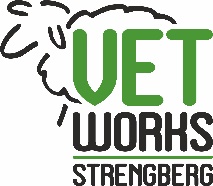 Folgendes Beschäftigungsmaterial wird für Zuchtsauen und Saugferkel angeboten:       bewegliches Holz						Strohraufe, Heuraufe       beweglicher Kunststoff								 	                                        Stroheinstreu BodenErneuerung des Beschäftigungsmaterials:Art des MaterialsDatumBuchtMenge/Sonstiges